Reiniging en sterilisatie van instrumentariumGeplaatst op 08/08/2017 , in categorie Algemeen Onlangs is de nieuwe Richtlijn Infectiepreventie verschenen. In deze richtlijn kun je onder meer lezen hoe het zit met reiniging en sterilisatie van instrumenten in de huisartsenpraktijk. Ook gaat de richtlijn in op persoonlijke hygiënemaatregelen die je moet treffen om overdracht van infecties te voorkomen. Maar er staat nog veel meer in, dus lees dus de hele richtlijn. Je kunt hem vinden op de website van het Nederlands Huisartsen Genootschap.Bij welke werkzaamheden moet je als doktersassistent handschoenen dragen? En moeten dat altijd steriele handschoenen zijn?Wanneer moet je een beschermend schort of spatbril dragen?Het antwoord op de bovenstaande vragen (en nog veel meer) vind je op dewebsite van de NHG.https://www.nhg.org/themas/publicaties/reiniging-en-desinfectie-sterilisatie-van-instrumentarium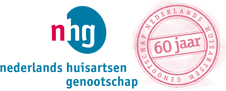 Reiniging en desinfectie of sterilisatie van instrumentariumIn dit hoofdstuk geven wij aanbevelingen over hygiëne van instrumentarium in de huisartsen- en verloskundigenpraktijk en uitleg over de indicaties en manier van reiniging, desinfectie of sterilisatie van instrumentarium.Opdracht: Vorm groepjes van 3 - 4 personen en onderzoek of de richtlijnen m.b.t. reiniging en sterilisatie van instrumenten op de Noorderpoort en persoonlijke hygiënemaatregelen ook aangepast moeten worden.Kom met aanbevelingen. Eventuele verbeterpunten zullen we in de les toepassen